Co-sponsored by the Associate Vice Provost for Research and Scholarship and the Center for Faculty Excellence 
TABLE TOPICS with faculty facilitators, zoom links, statement, and talking points
Calling all Scholarly Jays! Research Resources & Building Research Skills  
Tues., Nov. 7; 3:30-5:00 p.m. CST/2:30-4:00 p.m. MST  
Hybrid (Harper Ballroom & Virtual via Zoom)  
Flash talks will be recorded.  
 
We invite faculty and staff, at all levels – from brand new to the University to those who have been here awhile and want to network/reconnect with their colleagues to the Research Resources and Building Research Skills networking and happy hour program.   
 
Learn about 7 research and scholarly projects in the format of flash talks and interactive table conversations.  Catch up with colleagues and enjoy some appetizers and beverages.       
 
Contact the CFE with questions about faculty development programs at cfe@creighton.edu.Timeframe Flash Talks Calling all Scholarly Jays! Research Resources & Building Research Skills  
Tues., Nov. 7; 3:30-5:00 p.m. CST/2:30-4:00 p.m. MST  
Hybrid (Harper Ballroom & Virtual via Zoom)  
Flash talks will be recorded.  
 
We invite faculty and staff, at all levels – from brand new to the University to those who have been here awhile and want to network/reconnect with their colleagues to the Research Resources and Building Research Skills networking and happy hour program.   
 
Learn about 7 research and scholarly projects in the format of flash talks and interactive table conversations.  Catch up with colleagues and enjoy some appetizers and beverages.       
 
Contact the CFE with questions about faculty development programs at cfe@creighton.edu.3:00-3:05 p.m. Welcome with Julie Strauss-Soukup Calling all Scholarly Jays! Research Resources & Building Research Skills  
Tues., Nov. 7; 3:30-5:00 p.m. CST/2:30-4:00 p.m. MST  
Hybrid (Harper Ballroom & Virtual via Zoom)  
Flash talks will be recorded.  
 
We invite faculty and staff, at all levels – from brand new to the University to those who have been here awhile and want to network/reconnect with their colleagues to the Research Resources and Building Research Skills networking and happy hour program.   
 
Learn about 7 research and scholarly projects in the format of flash talks and interactive table conversations.  Catch up with colleagues and enjoy some appetizers and beverages.       
 
Contact the CFE with questions about faculty development programs at cfe@creighton.edu.3:06 p.m. Transition time Calling all Scholarly Jays! Research Resources & Building Research Skills  
Tues., Nov. 7; 3:30-5:00 p.m. CST/2:30-4:00 p.m. MST  
Hybrid (Harper Ballroom & Virtual via Zoom)  
Flash talks will be recorded.  
 
We invite faculty and staff, at all levels – from brand new to the University to those who have been here awhile and want to network/reconnect with their colleagues to the Research Resources and Building Research Skills networking and happy hour program.   
 
Learn about 7 research and scholarly projects in the format of flash talks and interactive table conversations.  Catch up with colleagues and enjoy some appetizers and beverages.       
 
Contact the CFE with questions about faculty development programs at cfe@creighton.edu.3:07-3:10 p.m. University Library Resources Calling all Scholarly Jays! Research Resources & Building Research Skills  
Tues., Nov. 7; 3:30-5:00 p.m. CST/2:30-4:00 p.m. MST  
Hybrid (Harper Ballroom & Virtual via Zoom)  
Flash talks will be recorded.  
 
We invite faculty and staff, at all levels – from brand new to the University to those who have been here awhile and want to network/reconnect with their colleagues to the Research Resources and Building Research Skills networking and happy hour program.   
 
Learn about 7 research and scholarly projects in the format of flash talks and interactive table conversations.  Catch up with colleagues and enjoy some appetizers and beverages.       
 
Contact the CFE with questions about faculty development programs at cfe@creighton.edu.3:11 p.m. Transition time  Calling all Scholarly Jays! Research Resources & Building Research Skills  
Tues., Nov. 7; 3:30-5:00 p.m. CST/2:30-4:00 p.m. MST  
Hybrid (Harper Ballroom & Virtual via Zoom)  
Flash talks will be recorded.  
 
We invite faculty and staff, at all levels – from brand new to the University to those who have been here awhile and want to network/reconnect with their colleagues to the Research Resources and Building Research Skills networking and happy hour program.   
 
Learn about 7 research and scholarly projects in the format of flash talks and interactive table conversations.  Catch up with colleagues and enjoy some appetizers and beverages.       
 
Contact the CFE with questions about faculty development programs at cfe@creighton.edu.3:12-3:15 p.m. Bellucci Translational Hearing Center Resources Calling all Scholarly Jays! Research Resources & Building Research Skills  
Tues., Nov. 7; 3:30-5:00 p.m. CST/2:30-4:00 p.m. MST  
Hybrid (Harper Ballroom & Virtual via Zoom)  
Flash talks will be recorded.  
 
We invite faculty and staff, at all levels – from brand new to the University to those who have been here awhile and want to network/reconnect with their colleagues to the Research Resources and Building Research Skills networking and happy hour program.   
 
Learn about 7 research and scholarly projects in the format of flash talks and interactive table conversations.  Catch up with colleagues and enjoy some appetizers and beverages.       
 
Contact the CFE with questions about faculty development programs at cfe@creighton.edu.3:16 p.m. Transition time  Calling all Scholarly Jays! Research Resources & Building Research Skills  
Tues., Nov. 7; 3:30-5:00 p.m. CST/2:30-4:00 p.m. MST  
Hybrid (Harper Ballroom & Virtual via Zoom)  
Flash talks will be recorded.  
 
We invite faculty and staff, at all levels – from brand new to the University to those who have been here awhile and want to network/reconnect with their colleagues to the Research Resources and Building Research Skills networking and happy hour program.   
 
Learn about 7 research and scholarly projects in the format of flash talks and interactive table conversations.  Catch up with colleagues and enjoy some appetizers and beverages.       
 
Contact the CFE with questions about faculty development programs at cfe@creighton.edu.3:17-3:20 p.m. Mentoring/Mentor Training Calling all Scholarly Jays! Research Resources & Building Research Skills  
Tues., Nov. 7; 3:30-5:00 p.m. CST/2:30-4:00 p.m. MST  
Hybrid (Harper Ballroom & Virtual via Zoom)  
Flash talks will be recorded.  
 
We invite faculty and staff, at all levels – from brand new to the University to those who have been here awhile and want to network/reconnect with their colleagues to the Research Resources and Building Research Skills networking and happy hour program.   
 
Learn about 7 research and scholarly projects in the format of flash talks and interactive table conversations.  Catch up with colleagues and enjoy some appetizers and beverages.       
 
Contact the CFE with questions about faculty development programs at cfe@creighton.edu.3:21 p.m. Transition time Calling all Scholarly Jays! Research Resources & Building Research Skills  
Tues., Nov. 7; 3:30-5:00 p.m. CST/2:30-4:00 p.m. MST  
Hybrid (Harper Ballroom & Virtual via Zoom)  
Flash talks will be recorded.  
 
We invite faculty and staff, at all levels – from brand new to the University to those who have been here awhile and want to network/reconnect with their colleagues to the Research Resources and Building Research Skills networking and happy hour program.   
 
Learn about 7 research and scholarly projects in the format of flash talks and interactive table conversations.  Catch up with colleagues and enjoy some appetizers and beverages.       
 
Contact the CFE with questions about faculty development programs at cfe@creighton.edu.3:22-3:25 p.m. Building a Scholarly Agenda Calling all Scholarly Jays! Research Resources & Building Research Skills  
Tues., Nov. 7; 3:30-5:00 p.m. CST/2:30-4:00 p.m. MST  
Hybrid (Harper Ballroom & Virtual via Zoom)  
Flash talks will be recorded.  
 
We invite faculty and staff, at all levels – from brand new to the University to those who have been here awhile and want to network/reconnect with their colleagues to the Research Resources and Building Research Skills networking and happy hour program.   
 
Learn about 7 research and scholarly projects in the format of flash talks and interactive table conversations.  Catch up with colleagues and enjoy some appetizers and beverages.       
 
Contact the CFE with questions about faculty development programs at cfe@creighton.edu.3:26 p.m. Transition time Calling all Scholarly Jays! Research Resources & Building Research Skills  
Tues., Nov. 7; 3:30-5:00 p.m. CST/2:30-4:00 p.m. MST  
Hybrid (Harper Ballroom & Virtual via Zoom)  
Flash talks will be recorded.  
 
We invite faculty and staff, at all levels – from brand new to the University to those who have been here awhile and want to network/reconnect with their colleagues to the Research Resources and Building Research Skills networking and happy hour program.   
 
Learn about 7 research and scholarly projects in the format of flash talks and interactive table conversations.  Catch up with colleagues and enjoy some appetizers and beverages.       
 
Contact the CFE with questions about faculty development programs at cfe@creighton.edu.3:27-3:30 p.m. Clinical Research Calling all Scholarly Jays! Research Resources & Building Research Skills  
Tues., Nov. 7; 3:30-5:00 p.m. CST/2:30-4:00 p.m. MST  
Hybrid (Harper Ballroom & Virtual via Zoom)  
Flash talks will be recorded.  
 
We invite faculty and staff, at all levels – from brand new to the University to those who have been here awhile and want to network/reconnect with their colleagues to the Research Resources and Building Research Skills networking and happy hour program.   
 
Learn about 7 research and scholarly projects in the format of flash talks and interactive table conversations.  Catch up with colleagues and enjoy some appetizers and beverages.       
 
Contact the CFE with questions about faculty development programs at cfe@creighton.edu.3:31 p.m.  Transition time Calling all Scholarly Jays! Research Resources & Building Research Skills  
Tues., Nov. 7; 3:30-5:00 p.m. CST/2:30-4:00 p.m. MST  
Hybrid (Harper Ballroom & Virtual via Zoom)  
Flash talks will be recorded.  
 
We invite faculty and staff, at all levels – from brand new to the University to those who have been here awhile and want to network/reconnect with their colleagues to the Research Resources and Building Research Skills networking and happy hour program.   
 
Learn about 7 research and scholarly projects in the format of flash talks and interactive table conversations.  Catch up with colleagues and enjoy some appetizers and beverages.       
 
Contact the CFE with questions about faculty development programs at cfe@creighton.edu.3:32-3:35 p.m. Collaboration in Social Sciences & Humanities Research  Calling all Scholarly Jays! Research Resources & Building Research Skills  
Tues., Nov. 7; 3:30-5:00 p.m. CST/2:30-4:00 p.m. MST  
Hybrid (Harper Ballroom & Virtual via Zoom)  
Flash talks will be recorded.  
 
We invite faculty and staff, at all levels – from brand new to the University to those who have been here awhile and want to network/reconnect with their colleagues to the Research Resources and Building Research Skills networking and happy hour program.   
 
Learn about 7 research and scholarly projects in the format of flash talks and interactive table conversations.  Catch up with colleagues and enjoy some appetizers and beverages.       
 
Contact the CFE with questions about faculty development programs at cfe@creighton.edu.3:36 p.m. Transition time Calling all Scholarly Jays! Research Resources & Building Research Skills  
Tues., Nov. 7; 3:30-5:00 p.m. CST/2:30-4:00 p.m. MST  
Hybrid (Harper Ballroom & Virtual via Zoom)  
Flash talks will be recorded.  
 
We invite faculty and staff, at all levels – from brand new to the University to those who have been here awhile and want to network/reconnect with their colleagues to the Research Resources and Building Research Skills networking and happy hour program.   
 
Learn about 7 research and scholarly projects in the format of flash talks and interactive table conversations.  Catch up with colleagues and enjoy some appetizers and beverages.       
 
Contact the CFE with questions about faculty development programs at cfe@creighton.edu.3:37-3:40 p.m. Statistics Resources, Econometrics & Quantitative Work Calling all Scholarly Jays! Research Resources & Building Research Skills  
Tues., Nov. 7; 3:30-5:00 p.m. CST/2:30-4:00 p.m. MST  
Hybrid (Harper Ballroom & Virtual via Zoom)  
Flash talks will be recorded.  
 
We invite faculty and staff, at all levels – from brand new to the University to those who have been here awhile and want to network/reconnect with their colleagues to the Research Resources and Building Research Skills networking and happy hour program.   
 
Learn about 7 research and scholarly projects in the format of flash talks and interactive table conversations.  Catch up with colleagues and enjoy some appetizers and beverages.       
 
Contact the CFE with questions about faculty development programs at cfe@creighton.edu.3:41-3:43 p.m. Closing Calling all Scholarly Jays! Research Networking & Happy HourTuesday, Nov. 73:30-5:00 p.m. CST/2:30-4:00 p.m. MST
Hybrid (Harper Ballroom & Virtual via Zoom) 
Register for Program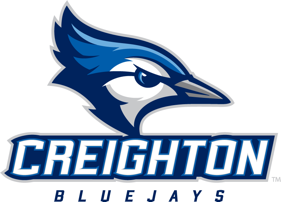 We will have 7 tables focused on research and scholarly projects.Each college and school will be represented among the table facilitators.Catch up with colleagues and enjoy some appetizers and beverages!Welcome and Flash Talks 
with Moderator:  Julie Strauss-Soukup, BS, PhD, Associate Vice Provost for Research and Scholarship, 
Professor, Chemistry & Biochemistry, College of Arts and Sciences     Zoom link: https://creighton.zoom.us/j/97120096326 Topics and Facilitators:Leading Question: Intro PPT SlideTalking Points/Questions:University Library Resources:  ResearchWorks (Esploro), REDCapBecky Wymer, MALS, Interim University Librarian, University Libraries; Rose Fredrick, MLIS, University Libraries, Research & Instruction Librarian – Data Services Librarian 
Zoom link: https://creighton.zoom.us/j/94001345415?pwd=YW5KTHlWOFlyVHJrKzI2M1VvbkI0dz09Libraries in an emerging role:  Supporting campus research efforts through data servicesWhy should libraries fill this need?What is meant by data services?What services are being offered?         ResearchWorks:Automation/machine learningPromoting scholarly output Managing your profileRedCapWhere we are in the acquisition processThe Libraries’ role in supportData ServicesDetails, pleaseBellucci Translational Hearing Center Resources Peter Steyger, PhD, Biomedical Sciences, School of Medicine; Molly McDevitt, PhD, School of Medicine; David Smith, PhD, School of Medicine, Sarath Vijayakumar, PhD, School of Medicine; Alekha Dash, PhD, School of Pharmacy and Health Professions; Anthony Stender, PhD, School of Medicine; Chunkai Wang, PhD, School of MedicineZoom link: https://creighton.zoom.us/j/91863780185The focus of the Bellucci Translational Hearing Center is to:Identify the various etiologies of hearing loss and vestibular disorders, and Develop interventions to preserve or restore hearing and vestibular function.Funding available for emerging faculty investigatorsMany opportunities for collaboration or provide fee-for-service technologies:Medicinal ChemistryCell and molecular biologyADMEToxicity Screening (in silico, in vitro, in vivo)Rodent audiometry Mass spectrometry of in vivo samplesConfocal imagingMentoring/Mentor Training 

Sonia Rocha-Sanchez, MS, PhD, Oral Biology, School of Dentistry; Laura Hansen, PhD, Biomedical Sciences, School of Medicine & Lynch Cancer Research CenterZoom link:https://creighton.zoom.us/j/96985738144 Opportunities for training and best practices in mentoring for faculty.Research mentoring as a tool for professional growth, equity, and inclusion. Discussion questions: How do you approach mentoring of research trainees?How is mentoring at Creighton distinguished from other institutions where you have worked? Where do you see a need for improving mentoring of our research trainees?Are you looking for a mentor?Building a scholarly Agenda: how to get started, how to collaborate
Gail M. Jensen, PT, PhD, Physical Therapy, School of Pharmacy and Health Professions & Vice Provost for Learning and Assessment; Joy Doll, OTD, OTR/L, Health Informatics Program, Mathematics, College of Arts & Sciences; Kate Sheehan, PhD, Economics & Finance, Heider College of Business Zoom link: https://creighton.zoom.us/j/96798858738How do you prioritize your scholarship to develop into a researcher?Discussion questions: How do you build your network? Can you reach out to a scholar you admire? When should you disseminate?Clinical Research: How to find community partners, how to find collaborators, etc. 
Maureen Tierney, MD, MS, Clinical Research & Public Health, School of Medicine; Mandy Kirkpatrick, PhD, RN, FAAN College of Nursing Zoom link:  https://creighton.zoom.us/j/4022802033
Interested in clinical research or building a collaborative research team, but not sure where to start? Join us for thoughtful discussion around this topic.What is clinical research and how do I get started? What resources are available at Creighton to support clinical researchers? How does one connect with faculty and community partners across disciplines to engage in clinical research?Collaboration in Social Sciences & Humanities Research
Andy Hogan, PhD, History, College of Arts & Sciences; Cassie Eno, PhD, Medical Education, School of Medicine; Tracy Leavelle, PhD, Kingfisher Institute for the Liberal Arts and Professions; Rebecca Murray, PhD, Cultural & Social Studies, College of Arts & SciencesZoom link: https://creighton.zoom.us/j/9976023043How do I identify resources for research in the social sciences and humanities?How do I navigate research with diverse teams who have unique strengths?Where might social science and humanities research fit with other disciplines? Creating collaborative teamsWorking with studentsFinding internal funding opportunitiesLooking for external funding opportunities Community-engaged research and scholarship Statistics Resources, Econometrics & Quantitative Work
Gargi Vyas, PhD, and Jim Martin, PhD, of Interdisciplinary Leadership, College of Professional and Continuing Education; Jack Taylor, PhD, Research and Compliance, Biostatistical CoreZoom link:https://creighton.zoom.us/j/99688421956
How can I find a community for quantitative research brainstorming, statistical support, and innovative analytic strategies?Connect with other data-minded researchersDiscuss candidly the benefits and pitfalls of statistical analysisDiscover interdisciplinary strategiesSpark collaborative research through sharing interdisciplinary analytic knowledge